แผนการจัดการเรียนรู้กลุ่มสาระการเรียนรู้คณิตศาสตร์                                                  ชั้นประถมศึกษาปีที่ 4   สาระการเรียนรู้รายวิชาคณิตศาสตร์                                                   รหัสวิชา ค14101 หน่วยการเรียนรู้ที่ 2 เรื่อง การบวกและการลบ                                        เวลา 12 ชั่วโมง แผนการจัดการเรียนรู้ที่ 7 เรื่อง การลบจำนวนหลายหลักโดยมีการกระจาย   เวลาเรียน 1 ชั่วโมง ใช้สอนชั้นประถมศึกษาปีที่ 4/1 วันที่……….เดือน.......................พ.ศ. 2560 เวลา …………………น.ผู้สอน : นางทิพย์วรรณ  นิยะกิจ1. สาระสำคัญ             การลบจำนวนหลายหลักมีการกระจาย  ทำได้โดยลบเลขโดดในหลักเดียวกัน เมื่อเลขโดดในหลักใดของตัวตั้งน้อยกว่าตัวลบให้กระจายตัวตั้งจากหลักที่อยู่ถัดไปทางซ้ายมือมารวมกับตัวตั้งเดิมแล้วจึงลบกัน2. มาตรฐานการเรียนรู้ / ตัวชี้วัด	มาตรฐานการเรียนรู้        มาตรฐาน ค 1.2      เข้าใจถึงผลที่เกิดขึ้นจากการดำเนินการของจำนวนและ                                           ความสัมพันธ์ระหว่างการดำเนินการต่าง ๆ และสามารถใช้                                           การดำเนินการในการแก้ปัญหา                 มาตรฐาน ค 6.1        มีความสามารถในการแก้ปัญหา การให้เหตุผล การสื่อสาร การสื่อ                                                ความหมายทางคณิตศาสตร์ และการนำเสนอ การเชื่อมโยงความรู้                                             ต่างๆทางคณิตศาสตร์ และเชื่อมโยงคณิตศาสตร์กับศาสตร์อื่นๆ                                             และมี ความคิดริเริ่มสร้างสรรค์ 	ตัวชี้วัด                 ค 1.2 ป.4/1	        บวก ลบ และบวก ลบระคนของจำนวนนับและศูนย์                                                    พร้อมทั้งตระหนักถึงความสมเหตุสมผลของคำตอบ                 ค 6.1 ป.4/1	  ใช้วิธีการที่หลากหลายแก้ปัญหา        ค 6.1 ป.4/2	  ใช้ความรู้ ทักษะ และกระบวนการทางคณิตศาสตร์                                 และเทคโนโลยีในการแก้ปัญหาในสถานการณ์ต่าง ๆ                                    ได้อย่างเหมาะสม  3. จุดประสงค์การเรียนรู้                           1) อธิบายการลบจำนวนหลายหลักโดยมีการกระจาย (K)            2) คำนวณหาผลลบจำนวนหลายหลักโดยมีการกระจาย (P)          3) เห็นคุณค่าของการหาผลลบจำนวนหลายหลักมีการกระจาย (A) 4. สมรรถนะสำคัญของผู้เรียน           1) ความสามารถในการคิด	     - ทักษะการแปลความ               - ทักษะการให้เหตุผล	 2) ความสามารถในการใช้ทักษะชีวิต5. คุณลักษณะอันพึงประสงค์	 1) มีวินัย                                        2) ใฝ่เรียนรู้                                   3) มุ่งมั่นในการทำงาน6. ชิ้นงาน/หลักฐานการเรียนรู้ (ชิ้นงาน/ภาระงาน)            ใบงานที่ 2.7 เรื่อง การลบจำนวนหลายหลักที่มีการกระจาย7. สาระการเรียนรู้           การลบจำนวนหลายหลักโดยมีการกระจาย8. กระบวนการเรียนรู้/รูปแบบการเรียนรู้           วิธีสอนโดยเน้นกระบวนการ : กระบวนการปฏิบัติ9. การจัดกิจกรรมการเรียนรู้          ขั้นนำเข้าสู่บทเรียน	       1) ครูเกริ่นนำนักเรียน เกี่ยวกับคณิตศาสตร์ในชีวิตประจำวัน       2) ให้นักเรียนนักเรียนฝึกคิดเลขเร็วเกี่ยวกับการบวกและการลบ โดยครูให้นักเรียนจับคู่ครูแจก ipad คู่ละ 1 เครื่อง แล้วให้นักเรียนแต่ละคู่แข่งขันคิดเลขเร็วใครได้ 10 คะแนนก่อนเป็นฝ่ายชนะ โดยใช้ Application Math Fight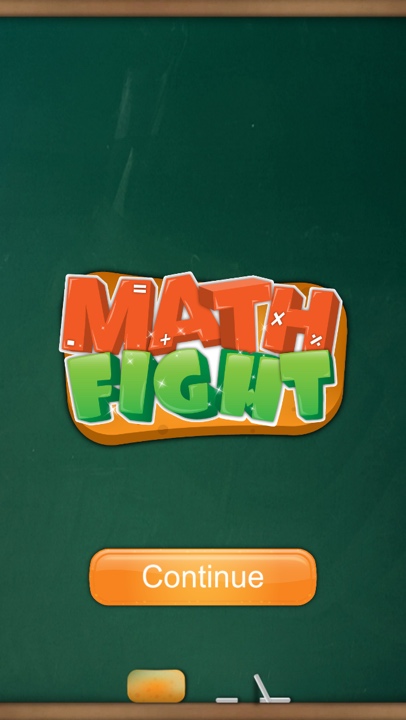           ขั้นกิจกรรมการเรียนรู้                 3)  ครูแสดงโจทย์การลบจำนวนที่มีหลายหลักสองจำนวน และมีการกระจายบน Apple TV โดยใช้ Application Keynote แล้วให้นักเรียนช่วยกันหาคำตอบ เช่น 406,714 – 288,694 =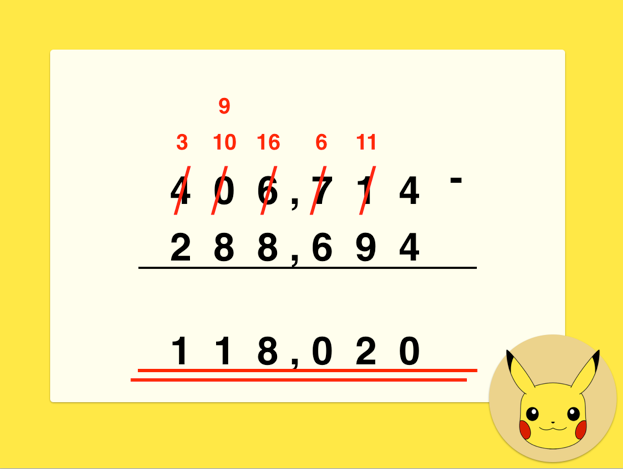 ครูและนักเรียนร่วมกันตรวจสอบความถูกต้อง                    4) ครูยกตัวอย่างและจัดกิจกรรมทำนองนี้อีก 2 – 3 ตัวอย่าง จนนักเรียนเกิดความเข้าใจ                  5) ครูให้นักเรียนเล่มเกมหาจำนวนที่หายไป โดยครูแสดงบน Application Keynote เช่น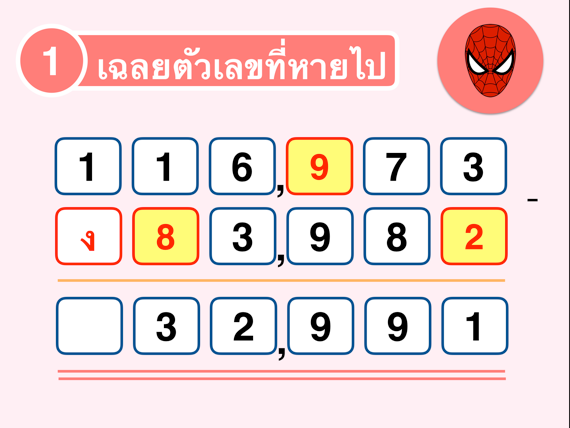                   6) ครูให้นักเรียนทำใบงานที่ 2.7 เรื่องการลบจำนวนหลายหลักมีการกระจาย	         7) ครูให้นักเรียนแข่งขันตอบคำถามเรื่องการลบจำนวนหลายหลักมีการกระจายโดยใช้ Application Kahoot            ขั้นสรุป                 8) ครูและนักเรียนร่วมกันสรุปความรู้เกี่ยวกับการลบจำนวนที่มีหลายหลักสองจำนวนให้ได้ดังนี้                        การลบจำนวนหลายหลักมีการกระจายผลลบหาได้จากการนำจำนวนในหลักเดียวกันลบกัน  เมื่อตัวตั้งในหลักใดน้อยกว่าตัวลบ  ให้กระจายตัวตั้งจากหลักที่อยู่ถัดไปทางซ้ายมือ มาหนึ่งสิบรวมกับตัวตั้งเดิม  แล้วจึงลบกัน		10. สื่อ/แหล่งการเรียนรู้สื่อการเรียนรู้                     1) Appe TV                     2) Ipad                     3) Application Note                     4) Application Keynote                     5) Application Kahoot                     6) Application Math Fight                     7) ใบงานที่ 2.7 เรื่องการลบจำนวนหลายหลักมีการกระจาย                     8) หนังสือเรียนรายวิชาพื้นฐาน คณิตศาสตร์ ชั้นประถมศึกษาปีที่ 4 (สสวท.)11. การวัดและประเมินผล12. เอกสารประกอบท้ายแผนชื่อ...................................................................................................ชั้น.......................เลขที่................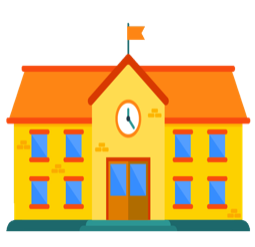 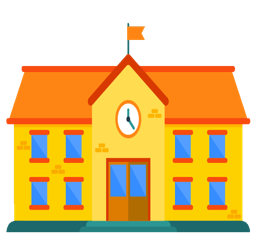 คำสั่ง   หาผลลบจากโจทย์ต่อไปนี้ชื่อ...................................................................................................ชั้น.......................เลขที่................คำสั่ง   หาผลลบจากโจทย์ต่อไปนี้แบบประเมินด้านทักษะ / กระบวนการการประเมินด้านคุณลักษณะอันพึงประสงค์แบบประเมิน แผนการจัดการเรียนรู้ที่ 7 เรื่อง  การลบจำนวนหลายหลักโดยมีการกระจาย   หน่วยการเรียนรู้ที่ 2 เรื่อง การบวกและการลบวิชาคณิตศาสตร์ ชั้นประถมศึกษาปีที่ 4/1เกณฑ์การประเมิน :  3 = ดี  2 = พอใช้  1 = ปรับปรุง	เกณฑ์การผ่าน ต้องได้ระดับ 2  สรุปผลการประเมินด้านความรู้ (K)    ใบงาน   : มีนักเรียนผ่านเกณฑ์ ....... คน มีนักเรียนไม่ผ่านเกณฑ์ ....... คนด้านทักษะ/กระบวนการ (P)     ความสามารถในการคิด : มีนักเรียนผ่านเกณฑ์ ....... คน มีนักเรียนไม่ผ่านเกณฑ์ ....... คน     ความสามารถในการแก้ปัญหา : มีนักเรียนผ่านเกณฑ์ ....... คน มีนักเรียนไม่ผ่านเกณฑ์ ....... คนด้านเจตคติ (A)     ใฝ่เรียนรู้ : มีนักเรียนผ่านเกณฑ์ ....... คน มีนักเรียนไม่ผ่านเกณฑ์ ....... คนลงชื่อ……………………………………………..ผู้ประเมิน					                    (นางทิพย์วรรณ   นิยะกิจ)13. บันทึกผลหลังการจัดการเรียนรู้สรุปผลการเรียนรู้……………………………………………………………….…………………………………….……………………………………….……………………………………………………………….…………………………………….……………………………………….……………………………………………………………….…………………………………….……………………………………….……………………………………………………………….…………………………………….……………………………………….……………………………………………………………….…………………………………….……………………………………….ปัญหา……………………………………………………………….…………………………………….……………………………………….……………………………………………………………….…………………………………….……………………………………….……………………………………………………………….…………………………………….……………………………………….……………………………………………………………….…………………………………….……………………………………….……………………………………………………………….…………………………………….……………………………………….ข้อเสนอแนะ/แนวทางแก้ไข……………………………………………………………….…………………………………….……………………………………….……………………………………………………………….…………………………………….……………………………………….……………………………………………………………….…………………………………….……………………………………….……………………………………………………………….…………………………………….……………………………………….……………………………………………………………….…………………………………….……………………………………….ลงชื่อ……………………………………………..ครูผู้สอน								          (นางทิพย์วรรณ   นิยะกิจ)								                       ครูผู้สอน                                                             ........./............/.........ข้อเสนอแนะของผู้บริหาร……………………………………………………………….…………………………………….……………………………………….……………………………………………………………….…………………………………….……………………………………….……………………………………………………………….…………………………………….……………………………………….……………………………………………………………….…………………………………….……………………………………….ลงชื่อ……………………………………………..							           (นายพูลสวัสดิ์   ใจเต็ม)                                                           ผู้อำนวยการโรงเรียนอนุบาลวัดเขาสุวรรณประดิษฐ์                                                                                      ........./............/......... สิ่งที่ต้องการวัดวิธีวัดผลเครื่องมือวัดผลเกณฑ์การประเมินผลด้านความรู้ (K)ตรวจใบงานที่ 2.7ใบงานที่ 2.7ร้อยละ 60ผ่านเกณฑ์ด้านทักษะ/กระบวนการ (P)การทำ ใบงานที่ 2.7ใบงานที่ 2.7คุณภาพระดับ2 ผ่านเกณฑ์ด้านเจตคติ (A)สังเกตความมีวินัย ใฝ่เรียนรู้และมุ่งมั่น ในการทำงานแบบประเมินด้านคุณลักษณะอันพึงประสงค์คุณภาพระดับ2 ผ่านเกณฑ์ประเด็นการประเมินเกณฑ์การให้ระดับคะแนนเกณฑ์การให้ระดับคะแนนเกณฑ์การให้ระดับคะแนนประเด็นการประเมินดี (3)พอใช้ (2)ปรับปรุง (1)ความสามารถใน  การคิด- มีความสามารถในการคิดวิเคราะห์ สังเคราะห์          - มีทักษะในการคิดนอกกรอบอย่างสร้างสรรค์- สามารถคิดอย่างมีวิจารณญาณ- มีความสามารถในการคิดอย่างมีระบบ- ตัดสินใจแก้ปัญหาเกี่ยวกับตนเองได้- มีความสามารถในการคิดวิเคราะห์ สังเคราะห์          - ไม่ค่อยมีทักษะในการคิดนอกกรอบอย่างสร้างสรรค์- สามารถคิดอย่างมีวิจารณญาณเป็นบ้าง- มีความสามารถในการคิดอย่างมีระบบได้เป็นบ้างครั้ง- ตัดสินใจแก้ปัญหาเกี่ยวกับตนเองได้เป็นบ้าง- ไม่มีความสามารถในการคิดวิเคราะห์ สังเคราะห์          - ไม่มีทักษะในการคิดนอกกรอบอย่างสร้างสรรค์- ไม่สามารถคิดอย่างมีวิจารณญาณ- ไม่มีความสามารถในการคิดอย่างมีระบบ- ตัดสินใจแก้ปัญหาเกี่ยวกับตนเองได้บ้างประเด็นการประเมินเกณฑ์การให้ระดับคะแนนเกณฑ์การให้ระดับคะแนนเกณฑ์การให้ระดับคะแนนประเด็นการประเมินดี (3)พอใช้ (2)ปรับปรุง (1)ความสามารถใน  การแก้ปัญหา- สามารถแก้ปัญหาและอุปสรรคต่าง ๆ ได้- ใช้เหตุผลในการแก้ปัญหา- แสวงหาความรู้ ประยุกต์ความรู้มาใช้ในการป้องกันและแก้ไขปัญหา-สามารถตัดสินใจได้ เหมาะสมตามวัย- สามารถแก้ปัญหาและ  อุปสรรคต่าง ๆ ได้บ้าง- ไม่ค่อยใช้เหตุผลในการ  แก้ปัญหา- แสวงหาความรู้ ประยุกต์  ความรู้มาใช้ในการป้องกัน  และแก้ไขปัญหาได้บางครั้ง- ไม่ค่อยสามารถตัดสินใจได้  เหมาะสมตามวัย- สามารถแก้ปัญหา และอุปสรรคต่าง ๆ ได้- ไม่ใช้เหตุผลในการแก้ ปัญหา- ไม่แสวงหาความรู้ ประยุกต์ความรู้มา ใช้ในการป้องกันและ แก้ไขปัญหา- ไม่สามารถตัดสินใจได้เหมาะสมตามวัยประเด็นการประเมินเกณฑ์การให้ระดับคะแนนเกณฑ์การให้ระดับคะแนนเกณฑ์การให้ระดับคะแนนประเด็นการประเมินดี (3)พอใช้ (2)ปรับปรุง (1)มุ่งมั่นในการทำงานตั้งใจและรับผิดชอบในการปฎิบัติหน้าที่ที่ได้รับมอบหมายให้สำเร็จมีการปรับปรุงและพัฒนาการทำงานให้ดีขึ้นภายในเวลาที่กำหนด 20 นาทีตั้งใจและรับผิดชอบในการปฎิบัติหน้าที่ที่ได้รับมอบหมายให้สำเร็จมีการปรับปรุงและพัฒนาการทำงานให้ดีขึ้น ก่อนเวลา 16.00 น.ตั้งใจและรับผิดชอบในการปฎิบัติหน้าที่ที่ได้รับมอบหมายให้สำเร็จมีการปรับปรุงและพัฒนาการทำงานให้ดีขึ้นภายในเวลาที่กำหนด ในวันถัดไปเลขที่ชื่อ – สกุลรายการประเมินรายการประเมินรายการประเมินรายการประเมินรายการประเมินรายการประเมินรายการประเมินรายการประเมินรายการประเมินรายการประเมินรายการประเมินรายการประเมินรายการประเมินรายการประเมินรายการประเมินรายการประเมินรายการประเมินรายการประเมินรายการประเมินเลขที่ชื่อ – สกุลด้านความรู้ (K)ด้านความรู้ (K)ด้านความรู้ (K)ด้านทักษะ/กระบวนการ (P)ด้านทักษะ/กระบวนการ (P)ด้านทักษะ/กระบวนการ (P)ด้านทักษะ/กระบวนการ (P)ด้านทักษะ/กระบวนการ (P)ด้านทักษะ/กระบวนการ (P)ด้านทักษะ/กระบวนการ (P)ด้านทักษะ/กระบวนการ (P)ด้านทักษะ/กระบวนการ (P)ด้านทักษะ/กระบวนการ (P)ด้านเจตคติ (A)ด้านเจตคติ (A)ด้านเจตคติ (A)ด้านเจตคติ (A)ด้านเจตคติ (A)ด้านเจตคติ (A)เลขที่ชื่อ – สกุลใบงานใบงานใบงานความสามารถใน         การคิดความสามารถใน         การคิดความสามารถใน         การคิดความสามารถใน         การคิดความสามารถใน         การคิดความสามารถใน        การแก้ปัญหาความสามารถใน        การแก้ปัญหาความสามารถใน        การแก้ปัญหาความสามารถใน        การแก้ปัญหาความสามารถใน        การแก้ปัญหามุ่งมั่นในการทำงานมุ่งมั่นในการทำงานมุ่งมั่นในการทำงานมุ่งมั่นในการทำงานมุ่งมั่นในการทำงานมุ่งมั่นในการทำงานเลขที่ชื่อ – สกุลคะแนนที่ได้ผลการประเมินผลการประเมินเกณฑ์การให้ระดับคะแนนเกณฑ์การให้ระดับคะแนนเกณฑ์การให้ระดับคะแนนผลการประเมินผลการประเมินเกณฑ์การให้ระดับคะแนนเกณฑ์การให้ระดับคะแนนเกณฑ์การให้ระดับคะแนนผลการประเมินผลการประเมินผลการประเมินเกณฑ์การให้ระดับคะแนนเกณฑ์การให้ระดับคะแนนเกณฑ์การให้ระดับคะแนนผลการประเมินผลการประเมินเลขที่ชื่อ – สกุล15ผมผ321ผมผ321ผมผมผ321ผม ผ1เด็กชายประพัตร ภู่กำเนิดมณี2เด็กชายศรัณพงศ์  นาคเลิศ3เด็กชายประชัย  ใสชื่น4เด็กชายวิริทธิ์พล  มีสิทธิ์5เด็กชายคมกฤษ  พรหมชนะ6เด็กชายสิริภัทร  สังข์นิมิตร7เด็กชายสุรภาพ   เขาโพธิ์8เด็กชายเนติภูมิ  หนูไชยา9เด็กชายธนวัฒน์  วุฒิจันทร์10เด็กหญิงณัฐิดา  เผ่าจินดา11เด็กหญิงอาณัติฌา  เอียดทอง12เด็กหญิงวรมน  แก้วห้วย13เด็กหญิงนฤวรรณ  ระวังภัย14เด็กหญิงกชพร  ศรเกลี้ยง15เด็กหญิงนันท์นภัส  ทวีทรัพย์16เด็กหญิงนันทัชพร  เพชรสุข17เด็กหญิงธนัสวรรณ  โภชนา18เด็กหญิงทิพวรรณ  แก้วโรย19เด็กหญิงสุวพัชร  ทองงาม20เด็กหญิงณัฐณิชา  พวงสุวรรณ21เด็กหญิงศรัณย์พร   ศรีบุญจันทร์22เด็กหญิงกวินทรา  โสมสุข23เด็กหญิงกิตติวรา  โสมสุข24เด็กหญิงรุ่งชาดา  เกษรกอบแก้วเลขที่ชื่อ – สกุลรายการประเมินรายการประเมินรายการประเมินรายการประเมินรายการประเมินรายการประเมินรายการประเมินรายการประเมินรายการประเมินรายการประเมินรายการประเมินรายการประเมินรายการประเมินรายการประเมินรายการประเมินรายการประเมินรายการประเมินรายการประเมินรายการประเมินเลขที่ชื่อ – สกุลด้านความรู้ (K)ด้านความรู้ (K)ด้านความรู้ (K)ด้านทักษะ/กระบวนการ (P)ด้านทักษะ/กระบวนการ (P)ด้านทักษะ/กระบวนการ (P)ด้านทักษะ/กระบวนการ (P)ด้านทักษะ/กระบวนการ (P)ด้านทักษะ/กระบวนการ (P)ด้านทักษะ/กระบวนการ (P)ด้านทักษะ/กระบวนการ (P)ด้านทักษะ/กระบวนการ (P)ด้านทักษะ/กระบวนการ (P)ด้านเจตคติ (A)ด้านเจตคติ (A)ด้านเจตคติ (A)ด้านเจตคติ (A)ด้านเจตคติ (A)ด้านเจตคติ (A)เลขที่ชื่อ – สกุลใบงานใบงานใบงานความสามารถใน         การคิดความสามารถใน         การคิดความสามารถใน         การคิดความสามารถใน         การคิดความสามารถใน         การคิดความสามารถใน        การแก้ปัญหาความสามารถใน        การแก้ปัญหาความสามารถใน        การแก้ปัญหาความสามารถใน        การแก้ปัญหาความสามารถใน        การแก้ปัญหามุ่งมั่นในการทำงานมุ่งมั่นในการทำงานมุ่งมั่นในการทำงานมุ่งมั่นในการทำงานมุ่งมั่นในการทำงานมุ่งมั่นในการทำงานเลขที่ชื่อ – สกุลคะแนนที่ได้ผลการประเมินผลการประเมินเกณฑ์การให้ระดับคะแนนเกณฑ์การให้ระดับคะแนนเกณฑ์การให้ระดับคะแนนผลการประเมินผลการประเมินเกณฑ์การให้ระดับคะแนนเกณฑ์การให้ระดับคะแนนเกณฑ์การให้ระดับคะแนนผลการประเมินผลการประเมินผลการประเมินเกณฑ์การให้ระดับคะแนนเกณฑ์การให้ระดับคะแนนเกณฑ์การให้ระดับคะแนนผลการประเมินผลการประเมินเลขที่ชื่อ – สกุล10ผมผ321ผมผ321ผมผมผ321ผม ผ25 เด็กหญิงแพรวา  สุดแก้ว26 เด็กหญิงกมลวรรณ  อินฟ้าแสง27 เด็กหญิงปนัดดา  ทองเกตุ28 เด็กหญิงอริสรา  วิชัยดิษฐ์29 เด็กหญิงกรกนก  จิณาพันธ์30 เด็กหญิงพัชรี  จันทร์พัฒน์31 เด็กหญิงบัณฑิตา  พุทธชื่อ32 เด็กหญิงพิมพ์ชนก  อยู่เดช33 เด็กหญิงกิตติมา  ด้วงพรหม34 เด็กหญิงชาลิชา  ทิตระกูล35 เด็กหญิงสโรชา  ราชจินดา36 เด็กชายศิวโรจน์ วิชัยดิษฐ37 เด็กหญิงธัวรัตน์  เมฆพัฒน์38 เด็กหญิงวริศรา  อ่อนหวาน39 เด็กหญิงการต์ธิดา  เพ็งจิตร40 เด็กหญิงฟ้ารุ่ง  วิชัยดิษฐ์